II Międzynarodowa Konferencja Naukowa„Polska i Białoruś we współczesnej Europie”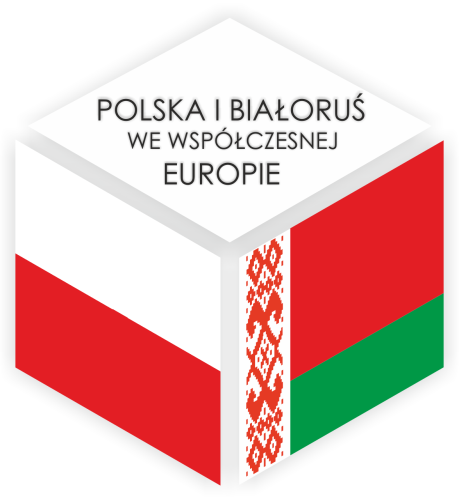 Formularz rejestracyjnyInstrukcja dot. formularza rejestracyjnegoWypełniony formularz prosimy przesłać do 20 maja br. na adres mailowy koordynatora konferencji: aleksandra.daniluk@op.pl lub konferencjaie@gmail.comInformacje z punktu Notka o uczestniku zostaną wykorzystane w programie konferencji oraz w publikacji pokonferencyjnej.Informacje z punktu Wystąpienie zostaną wykorzystane do stworzenia programu konferencji i sprecyzowania tytułów poszczególnych paneli jak również w publikacji pokonferencyjnej.Wystąpienie powinno ściśle odnosić się do wybranego z zagadnień związanych z tematyką konferencji: znaczenie integracji europejskiej i euroazjatyckiej dla rozwoju stosunków RP-RB; Polska i Białoruś wobec wyzwań i zagrożeń w XXI wieku; polityczne aspekty współpracy bilateralnej: gospodarcze aspekty współpracy bilateralnej; kulturowo-społeczne uwarunkowania współpracy RP i RB i zawierać sprecyzowaną tezę, którą prelegent będzie chciał zaprezentować i przedyskutować na forum.Zgromadzone przez Komitet Organizacyjny dane osobowe będą używane wyłącznie w celach związanych z konferencją.DANE OSOBOWEDANE OSOBOWEDANE OSOBOWEImię i nazwiskoTytuł naukowyAfiliacjaDane kontaktowee-mail:tel. kom.e-mail:tel. kom.Uczestnictwo w drugim bądź w obu dniach konferencjiCzy wyraża Pan/Pani zgodę na umieszczenie Pana/Pani adresu mailowego w publikacji pokonferencyjnej?Czy wyraża Pan/Pani zgodę na umieszczenie Pana/Pani adresu mailowego w publikacji pokonferencyjnej?Czy wyraża Pan/Pani zgodę na umieszczenie Pana/Pani adresu mailowego w publikacji pokonferencyjnej?NOTKA O UCZESTNIKUNOTKA O UCZESTNIKUNOTKA O UCZESTNIKUWYSTĄPIENIEWYSTĄPIENIEWYSTĄPIENIETytułTytułWymagania techniczneWymagania techniczneTEZA wystąpieniaAbstrakt wystąpieniaTEZA wystąpieniaAbstrakt wystąpieniaJęzyk wystąpieniaJęzyk wystąpienia